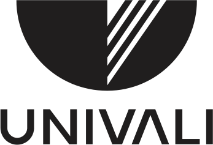 UNIVERSIDADE DO VALE DO ITAJAÍVice-Reitoria de Pesquisa, Pós-Graduação e ExtensãoGerência de Pesquisa e Pós-Graduação1º RELATÓRIO PARCIALAssinale o programa de iniciação científica ao qual o projeto está vinculadoIdentifique a qual relatório refere-se este documento, conforme o calendário especificado em contrato e o tempo de execução do projetoDetalhe as atividades realizadas no período em conformidade com o cronograma do projeto:Assinale e discuta os problemas encontrados na pesquisa (se houver):Detalhe as atividades a serem realizadas no próximo período do projeto.Declaro serem verdadeiras as informações prestadas no relatório acima.O(a) bolsista tem cumprido suas atividades de acordo com o cronograma proposto?O desempenho do(a) bolsista é:Caso o desempenho do bolsista tenha sido regular ou insuficiente no período relatado, discuta as razões do seu baixo desempenho e indique quais estratégias serão adotadas para melhorar seus resultados ou analise a necessidade de troca de bolsista para a continuidade do projeto.PIBIC_EM/CNPq – Programa Institucional de Bolsas de Iniciação Científica Ensino MédioDADOS DO PROJETODADOS DO PROJETODADOS DO PROJETODADOS DO PROJETOCOORDENADOR(A)/ORIENTADOR(A): COORDENADOR(A)/ORIENTADOR(A): e-maile-mailBOLSISTABOLSISTAe-maile-mailESCOLACURSOCURSOPERÍODOTÍTULO DA PESQUISATÍTULO DA PESQUISATÍTULO DA PESQUISATÍTULO DA PESQUISADO ALUNODO ALUNODO ALUNODO ALUNO()Não foram encontrados problemas        ()Acesso ao campo de pesquisa        ()Sistemática de orientação                ()Redação do texto       ()Equipamentos e materiais (previstos no projeto, mas não acessíveis)             ()Sistemática de orientação               ()Redação do texto        ()Pouca dedicação à pesquisa      ()Outros, descreva: PARECER DA ORIENTAÇÃO()Sempre()Quase sempre()Às vezes()Nunca()Excelente()Muito bom()Bom()Regular                ()Insuficiente                